蹛佇海邊仔的日子辜玲瑩喔！」新人客、舊人客齊齊來，無偌久就賣完矣。阿公會發工錢予阮兄妹仔，伊嘛無袂記得留一寡蚶仔轉去予阿媽逐擺歇寒、歇熱的時，阿爸、阿母愛上班， 攏會共阮𤆬轉去雲林阿公遐蹛。阮阿公遐是佇海邊仔，附近有一大片的海沙埔，蹛佇彼个所在，生活實在是誠趣味，較耍都袂𤺪。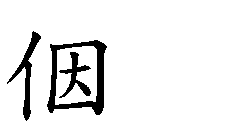 海水洘流、滇流逐工攏有兩遍，時間攏無固定。洘流就是退流，第一遍的洘流大部份攏是佇透早，這个時陣是挖蚶仔的好時機。見擺透早洘流，阿公家私攢好就會走來阮房間外口一直咻：「阿智仔、阿仙仔，恁好通起來矣，佮我鬥陣來去挖蚶仔喔！」我佮阿兄聽著，隨 起來，目睭那挼，淺拖仔囊咧，人就傱出去矣，恐驚會綴袂著陣。面凊彩用水戽兩下仔，就準做洗好矣，出發囉！阿媽的跤無方便，就留咧顧厝。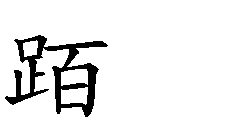 一下到曠闊的海沙埔，遐已經有袂少人矣，阮就趕緊開工囉。阿公用家私挖蚶仔，阮囡仔人用手挖。無偌久阿公就挖著一桶大大桶矣，阮煞挖無半袋仔。看著花鮡、白扇仔一四界賴賴趖，規氣過去佮 走相逐，等阿公挖夠額， 大細粒分開囥無仝箱，搬起去貨車頂，阮就趕緊上車。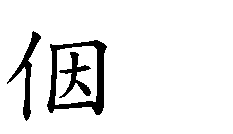 阿公共貨車駛到較食市的路邊停落來，車斗開開，我佮阿兄就大聲喝：「來買蚶仔喔！上鮮的蚶仔，緊來買蚶仔煮來窒阮的喙空，彼款清甜的滋味內底閣有阿公、阿媽的愛心，有夠好食的啦！有時洘流的時間較晏，阿公就𤆬阮去伊飼的魚塭仔， 教阮按怎拋漁網仔，才會當共規領網仔展甲平坦坦。魚塭仔內有飼魚仔、蝦仔佮蟳仔，伊逐項攏掠一寡，掠著傷細尾的閣會共放轉去水裡，彼工暗頓阮就有腥臊的海產料理通享受矣。這馬阮較大漢較無閒通轉去看 矣，踮海邊仔佮阿公、阿媽鬥陣生活，溫暖、快樂閣自在，是一段美麗的記持。有時我敢若聽著阿公咧叫我起來挖蚶仔的喝聲，雄雄坐起來，竟然是阿爸叫我起床的聲音，予我誠失望，嘛誠思念阿公佮阿媽。種花分人挽林炤慧1就是轟動阮彼條巷仔的一欉花，叫做「五爪桃」。伊的花佮葉仔攏是青色的，外行人欲挽是真僫揣著伊，莫怪彼个人真久以前，阮兜巷仔口有蹛一个阿婆，伊生做足奇怪的，彼陣我猶細漢，心內想講這款的模樣應該是佇日本bàng-gà2才看會著，想袂到竟然會出現佇現實的生活當中。阿婆的頭毛白蔥蔥，消瘦閣專皺痕的面容，予人寢看著的時有一點仔驚驚。因為濟歲矣，跤骨、手骨細細肢， 瘦甲賰一重皮，身軀嘛已經隱痀甲強欲變做九十度，行路著愛托枴仔。若咧佮人講話的時，頭擔擔嘛才差不多佮我平懸爾。就算按呢，阿婆嘛是袂堪得閒，無論透早我欲去讀冊， 抑是欲暗仔時放學行過巷仔口，攏會看著伊佇厝跤的花園變東變西。有時掠蟲、有時薅草，甚至閣有才調搭菜瓜棚仔。伊定定一手攑枴仔、一手提水觳仔沃水，花園不時看會著開甲媠噹噹的花蕊和生甲tin-tin-tong-tong 的菜瓜，三不五時閣有通送予厝邊隔壁，和阮都食有著呢！阿婆就是遮爾分張，莫怪伊佇社區裡人緣真好，久來我就袂記得拄看著伊的時彼款驚惶矣。我對阿婆印象上深的是有一回，一个生份人經過伊的花園，鼻著一陣迷倒人的花芳味。彼个人目睭那巡手那雕樹仔椏，有遐久仔才去予伊 phián 著一蕊大大蕊的花，彼一下挽著花就歡頭喜面，也無問看花是啥人種的，無講無呾越頭就做伊走！這个情景真正路見不平，氣死閒人，我和阿母看袂做得就共阿婆講：「阿婆，有人共你偷挽花呢！」想袂到阿婆無寬無緊應阮講：「煩惱伊啊！種花分人挽，哪有要緊？」阿婆的花園佇我不知不覺的日常沓沓仔失去光彩，芳貢貢的五爪桃嘛無聲無說消失去矣。我定定會想起伊送阮的菜瓜是遐爾仔甘甜；想起伊挽一蕊五爪桃予阮紮轉來厝裡，囥踮客廳芳幾若工猶毋甘擲掉；想起伊對待每一个人攏是喙笑目笑、輕聲細說，莫怪人講送花的手會留落芳味。我想阿婆伊就是遮爾有腹腸，嘛用歡喜心做藥方才會當克服身體的病疼，活甲遐爾有尊嚴，遐爾予人數念！1林炤(Tsiau)慧2閣唸做 bàng-gah/kà